Број: 53-16-O/4Дана: 18.03.2016.ПРЕДМЕТ: ДОДАТНО ПОЈАШЊЕЊЕ КОНКУРСНЕ ДОКУМЕНТАЦИЈЕЈН бр. 53-16-О - Набавка опреме и потрошног материјала за програм лечења узнапредовале дегенеративне болести зглоба колена методом апликовања матичних ћелија из коштане сржи пацијената за потребе Клинике за ортопедску хирургију и трауматологију Клиничког центра ВојводинеПИТАЊЕ ПОТЕНЦИЈАЛНОГ ПОНУЂАЧА:„Postovani,molimo Vas za pojasnjenje konkursne dokumentacije a u sprezi JN 53-16-О 
U konkursnoj dokumentaciji niste naveli procenjenu vrednost javne nabavke po partijama,stoga Vas molimo da navedete iste.Kao jedan od uslova ste naveli potvrdu o broju dana nelikvidnosti od NBS,ali niste naveli za koji period, koji predhodi periodu podnosenja poziva za podnosenje ponuda,zato Vas molimo da objavite da li je to 3 meseca,6 meseci...,jer taj podatak mora da se sadrzi u zahtevu koji prosledjujemo NBS-Kragujevac.Da li se ugovor popunjava za svaku partiju ponaosob,ili moze i zbirno za sve partije za koje ponudjac podnosi ponudu(kao model ugovora koji ce biti potpisan posle Odluke o dodeli ugovora)?Na strani 24- 9.Obrazac strukture ponudjene cene,molimo Vas za pojasnjenje da li se i ovaj obrazac popunjava pojedinacno za svaku partiju,ili zbirno za sve partije ukupno?“ОДГОВОР НАРУЧИОЦА:Наручилац није у обавези да објави процењене вредности партија предметног поступка. Јасно је наведен додатни услов за потврду о броју дана неликвидности у периоду од најмање 12 месеци, на страни 8. у делу 4. Конкурсне документације.Модел уговора се попуњава за сваку партију посебно за коју потенцијални понуђачи подносе понуде, с'обзиром да члан 1. Модела уговора има јасно обележено место за уписивање броја и назива партије за коју понуђач подноси понуду. Попунити за сваку партију посебно. С поштовањем,Комисија за јавну набавку 53-16-О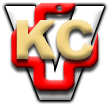 КЛИНИЧКИ ЦЕНТАР ВОЈВОДИНЕKLINIČKI CENTAR VOJVODINE21000 Нови Сад, Хајдук Вељкова 1, Војводина, Србија21000 Novi Sad, Hajduk Veljkova 1, Vojvodina, Srbijaтеl: +381 21/484 3 484www.kcv.rs, e-mail: uprava@kcv.rs